Муниципальное бюджетное общеобразовательное учреждениесредняя общеобразовательная школа № 5  г БердскаНовосибирской  области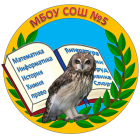 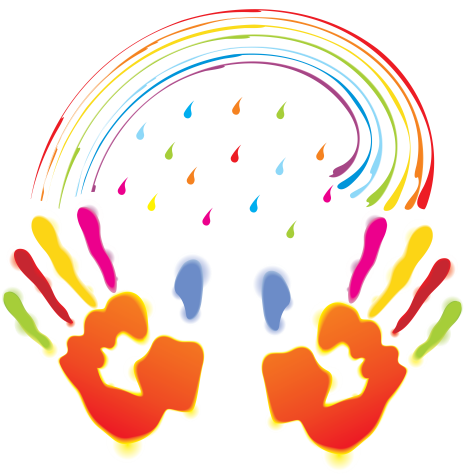 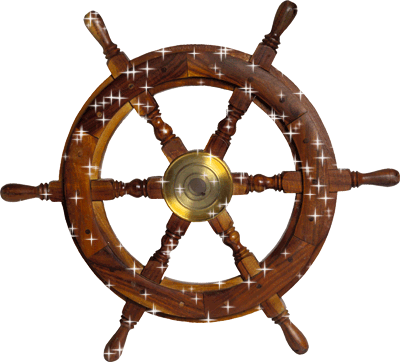 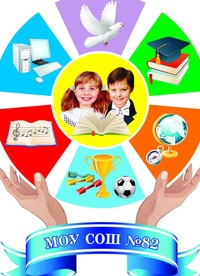 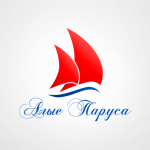 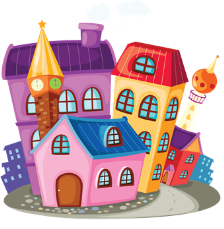                    Положение  о выборах  Президента ученического самоуправления Глава 1. Общие положения1.1. Положение о выборах Президента  школы принято в соответствии с Уставом школы и Положением об ученическом самоуправлении.1.2. Настоящее Положение определяет порядок назначения, организации и проведения выборов Президента школы.1.3. Действие настоящего Положения распространяется исключительно на МБОУ СОШ № 5.1.4. Основные принципы выборов: 	а) выборы осуществляются избирателями на основе всеобщего, равного и прямого избирательного права при тайном голосовании; б) участие избирателей в выборах является добровольным; в) никто не вправе оказывать воздействие на избирателей или кандидатов с целью принудить их к участию или неучастию в выборах, а также воздействовать на их свободное волеизъявление.1.5. В настоящем Положении используются понятия: -избиратель - учащийся 5-11 классов; -кандидат - учащийся, выдвинутый от класса  или непосредственно избирателями (независимый кандидат) и зарегистрированный избирательной комиссией школы в соответствии с настоящим Положением;            -предвыборная агитация - деятельность избирателей и кандидатов по подготовке и распространению информации, имеющей целью побудить избирателей принять участие в голосовании;-наблюдатель - учащийся школы, имеющий право присутствовать в помещении избирательной комиссии во время голосования и подведения итогов голосования. 1.6. Выборы Президента школы проводятся по окончании школы действующего Президента.Глава 2. Избирательная комиссия2.1. Для проведения предвыборного марафона и организации выборов создается Избирательная комиссия (по одному представителю от 8-11 классов). 2.2. На первом заседании Избирательной комиссии избираются ее председатель и секретарь, которые ведут и хранят всю необходимую документацию. 2.3. Избирательная комиссия:а) проводит регистрацию кандидатов в Президенты ученического самоуправления;б) следит за ходом избирательной кампании;в) проводит снятие кандидатов с регистрации в случае нарушений данного Положения;  г) занимается подготовкой бюллетеней;д) проводит процедуру голосования;е) подводит итоги выборов и определяет их победителей.2.4. До начала проведения выборов председатель Избирательной комиссии в присутствии независимых наблюдателей опечатывает урну для голосования, а после голосования урна вскрывается членами ИК, и подсчитываются голоса.2.5. Результаты голосования оформляются протоколом. Протокол подписывается всеми членами ИК и независимыми наблюдателями. 2.6. Никто не может вмешиваться в работу избирательной комиссии после того, как эта работа началась.2.7.Наблюдатели имеют право: а) наблюдать за действием членов избирательной комиссии; б) знакомиться с любыми документами и материалами избирательной комиссии. Глава 3. Требования к кандидату на пост Президента ученического самоуправления3.1. Каждый учащийся 8-11-х классов, пользующийся авторитетом в классе, школе, не имеющий дисциплинарных взысканий, не состоящий на учете ПДН, ВШУ, может быть избран Президентом ученического самоуправления. 3.2. Кандидат на должность Президента школы должен зарегистрироваться в Избирательной комиссии в течение первой предвыборной недели.3.3. Кандидат на пост Президента ученического самоуправления должен составить предвыборную программу в соответствии с существующими нормативно-правовыми документами в школе.3.4. Предоставить информационный лист, который содержит фотографию, резюме и программу кандидата.3.5. Соблюдать морально-этические нормы.3.6. Прекратить за день до выборов какую–либо агитацию.3.7. Кандидат на пост Президента имеет право:а) на предвыборную агитацию; предвыборная агитация может быть начата после регистрации кандидата; б) вместе с группой поддержки вырабатывать стратегию, тактику предвыборной кампании, создавать положительный имидж;в) подать жалобу, замечание по ведению предвыборной кампании в избирательную комиссию.Глава 4. Предвыборная агитация4.1. Любой кандидат  вправе вести предвыборную агитацию. 4.2. Предвыборная агитация может производиться: а) в форме предвыборных встреч с избирателями; б) методом выпуска и распространения агитационных листовок, плакатов. 4.3. Предвыборная агитация начинается в день регистрации кандидата и заканчивается за день до выборов; в день выборов любая предвыборная агитация запрещается. 4.4. Организацию предвыборных агитационных встреч обеспечивает избирательная комиссия при участии классных руководителей.4.5. В школьной печати предвыборная агитация проводится через школьный пресс-центр. 4.6. Встречи с избирателями проводятся на классных часах, на переменах и во внеурочное время.4.7. Агитационные материалы могут быть вывешены на специальных стендах или в классных уголках.4.8. Ответственность за содержание агитационных материалов возлагается на школьный пресс-центр.Глава 5. Порядок голосования5.1. Помещение для голосования предоставляется в распоряжение избирательной комиссии с согласия администрации школы.5.2. Каждый избиратель получает один избирательный бюллетень для выборов Президента школы, который содержит:а) список кандидатов на должность Президента школы в алфавитном порядке; б) данные о кандидатах (Ф.И.О., класс). 5.3. Голосование проводится в  день выборов – с 20 по 25 сентября (один день)– с  8.00 до 16.00 часов.5.4. При получении избирателями избирательного бюллетеня член избирательной комиссии отмечает в списке избирателей его фамилию, а избиратель ставит свою подпись. 5.5. Избиратель получает избирательный бюллетень на основании дневника. 5.6. В избирательном бюллетене избиратель ставит любой знак в пустом квадрате напротив интересующей его фамилии. 5.7. Если избиратель считает, что он совершил ошибку, то он вправе обратиться за новым бюллетенем. Испорченный бюллетень уничтожается избирательной комиссией. 5.8. Заполненные бюллетени избиратель опускает в избирательную урну. 5.9. За порядком в помещении следит председатель комиссии, его распоряжения обязательны для всех находящихся в помещении для голосования. Глава 6. Подсчет голосов избирателей6.1. Подсчет голосов избирателей осуществляется членами избирательной комиссии.6.2. По истечении времени голосования председатель избирательной комиссии объявляет  голосование оконченным. Подсчет голосов избирателей начинается сразу после окончания времени голосования и проводится без перерыва до установления итогов голосования.6.3. Перед началом подсчета голосов председатель в присутствии всех членов комиссии и  наблюдателей погашает неиспользованные бюллетени, оглашая их число. 6.4. Из числа бюллетеней в первую очередь отделяются недействительные бюллетени. 6.5. После подсчета голосов избирателей избирательная комиссия заполняет протокол об итогах голосования в двух экземплярах. В протоколе указывается:а) общее число избирателей, внесённых в список избирателей; б) число избирательных бюллетеней, полученных избирательной комиссией; в) число погашенных неиспользованных бюллетеней; г) число бюллетеней, выданных в помещении для голосования; д) число бюллетеней, содержащихся в избирательной урне; е) число действительных бюллетеней; ж) число недействительных бюллетеней; з) число голосов избирателей, поданных за каждого кандидата. 6.6. Первый экземпляр протокола хранится в избирательной комиссии, второй предоставляется для ознакомления кандидатам, представителям школьного пресс-центра.Глава 7. Установление результатов выборов Президента школы7.1. Установление результатов выборов возлагается на избирательную комиссию.7.2. На основании протокола об итогах голосования устанавливаются результаты выборов. Побеждает кандидат, набравший простое большинство голосов. 7.3. Выборы могут быть признаны избирательной комиссией недействительными, если допущенные нарушения не позволяют с достоверностью установить результаты голосования. 7.4. Официальным объявлением результатов выборов является их оглашение на дискотеке для старшеклассников в день голосования в 17.00 часов или публикация на  странице «Ученическое самоуправление» сайта школы.7.5. Избранный Президент школы вступает в должность на 3-й день со дня официального объявления результатов выборов.7.6. Инаугурация Президента состоится в первый день работы  Президента на общешкольной ученической линейке.7.7.  Кандидат, набравший количество голосов меньше чем Президент, но больше чем другие кандидаты, автоматически принимает функции Председателя  Совета старшеклассников. РАССМОТРЕНО на методическом объединении классных руководителей 1-11 кл Протокол    №   от «11» ноября  2011 года	 УТВЕРЖДЕНО Директор МБОУ СОШ № 5 ______________О.И.Гареева                   «_____»_________2011 г.